KRĄG TEMATYCZNY: LISTONOSZDzień 20                                                                                                                                                     Temat zajęć: Wycieczka na pocztęCele ogólne:  - poznanie funkcjonowania urzędu pocztowego,                                                                                            - omawianie wystroju i wyposażenia poczty,                                                                                                   - nazywanie urządzeń, przedmiotów znajdujących się na poczcie,                                                                           - nazywanie czynności wykonywane przez osoby pracujące na poczcie oraz jej klientów,                        - wzbogacenie słownictwa o wyrażenia związane z pocztą,                                                                                         - kształtowanie umiejętności posługiwania się pojęciami związanymi z pocztą,                                                                                         - kształcenie spostrzegawczości i uwagi,                                                                                                      - doskonalenie umiejętności uważnego słuchania;                                                                                       - oglądanie i omawianie ilustracji,                                                                                                            - doskonalenie sprawności  manualnej oraz koordynacji wzrokowo-ruchowej,                                                                                                  - kształtowanie umiejętności uważnego patrzenia (organizowania pola spostrzeżeniowego),                   - utrwalenie nazw dni tygodnia, nazw miesięcy,                                                                                                                                                                                                                         - kształtowanie umiejętności posługiwania się kalendarzem.                                                                                                                                        Cele szczegółowe:                                                                                                                                  uczeń: - rozpoznaje i nazywa przedmioty: list, widokówka, znaczek, skrzynka pocztowa, waga,                                      - wie jak wygląda listonosz ( rozpoznaje jego ubiór),                                                                                  - wie, co można załatwić, kupić na poczcie,                                                                                                     - wie z jakich okazji wysyła się widokówki,                                                                                                - potrafi kupić znaczek i odpowiednio zachować się na poczcie,                                                                       - swobodnie wypowiada się na określony temat,                                                                                                 - ćwiczy logiczne myślenie,                                                                                                                                - odpowiada na pytania zdaniem prostym lub złożonym,                                                                                                      - wymienia nazwy dni tygodnia, nazwy miesięcy                                                                                                        - umie posługiwać się kalendarzem.                                                                                                                  Metody:                                                                                                                                                            -  czynne, oglądowe, słowne.Formy pracy:                                                                                                                                                   - indywidualna.Środki dydaktyczne:  - wiersz Bożeny Forma Poczta                                                                                                                         – zdjęcia związane z urzędem pocztowym,                                                                                         - historyjka obrazkowa,                                                                                                                                                         - karta pracy.Opis przebiegu zajęć:1. Popatrz na kartkę z kalendarza i powiedz:                                                                                         - Jaki dzień tygodnia zaznaczono kolorem fioletowym?                                                                                   – Który to dzień kwietnia?                                                                                                                                   – Jaki dzień tygodnia był wczoraj?                                                                                                                            - Jaki dzień tygodnia będzie jutro?                                                                                                              – Jaki dzień tygodnia wypada 25 kwietnia, a jaki 29 kwietnia?                                                                    - Wymień kolejno nazwy miesięcy w roku.                                                                                            – Wymień kolejno nazwy dni tygodnia.2. Przyjrzyj się zdjęciom. Z jakim miejscem Ci się kojarzą?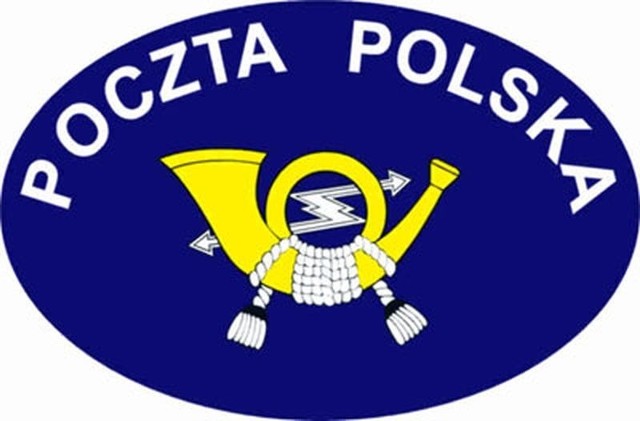 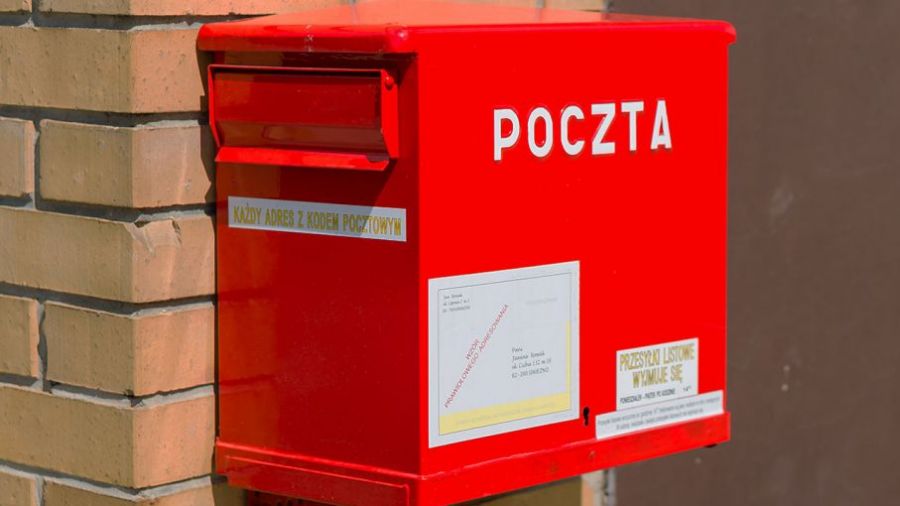 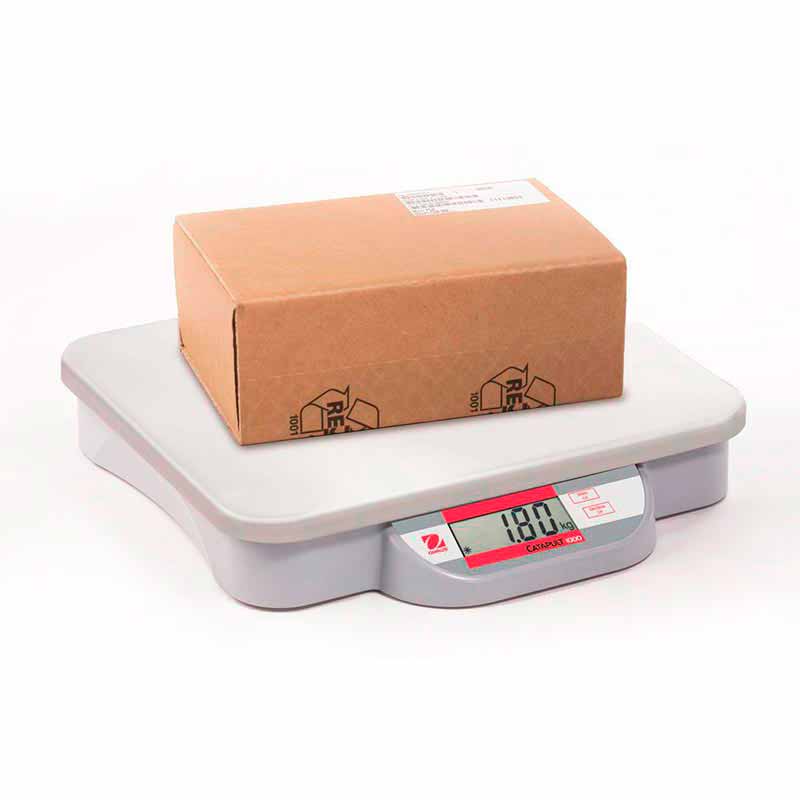 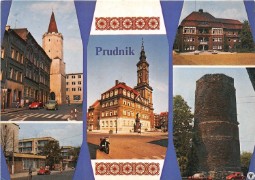 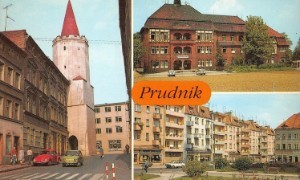 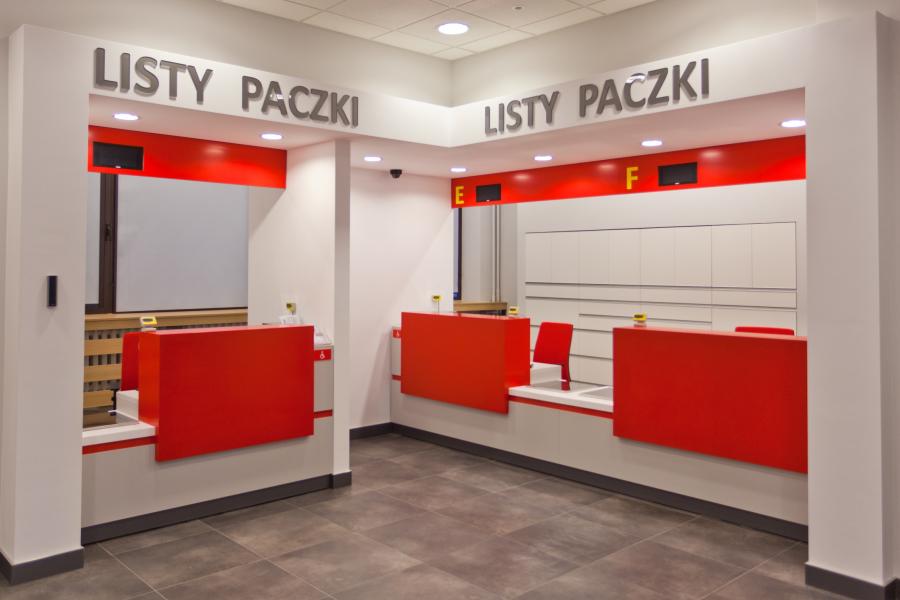 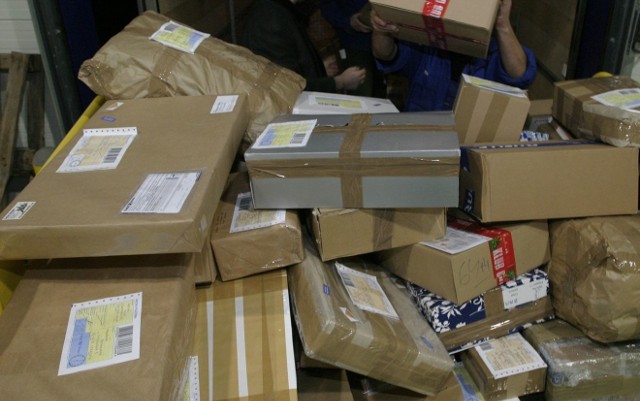 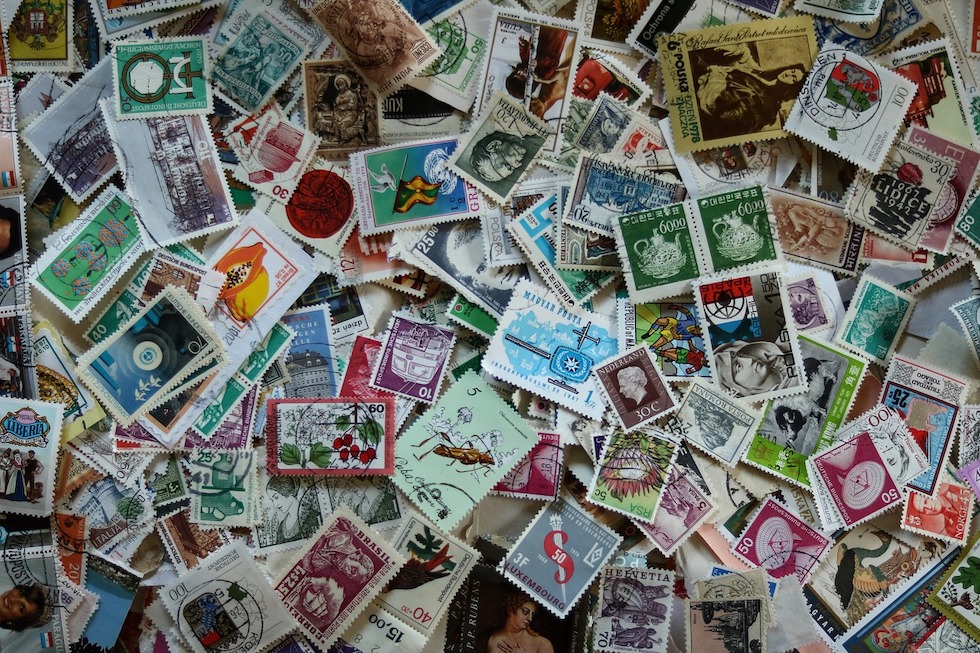 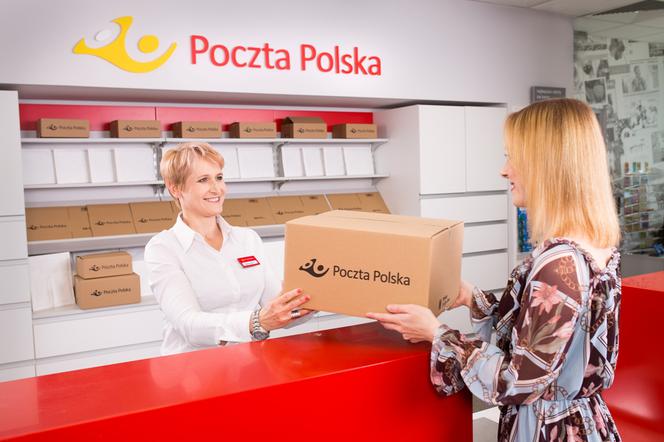 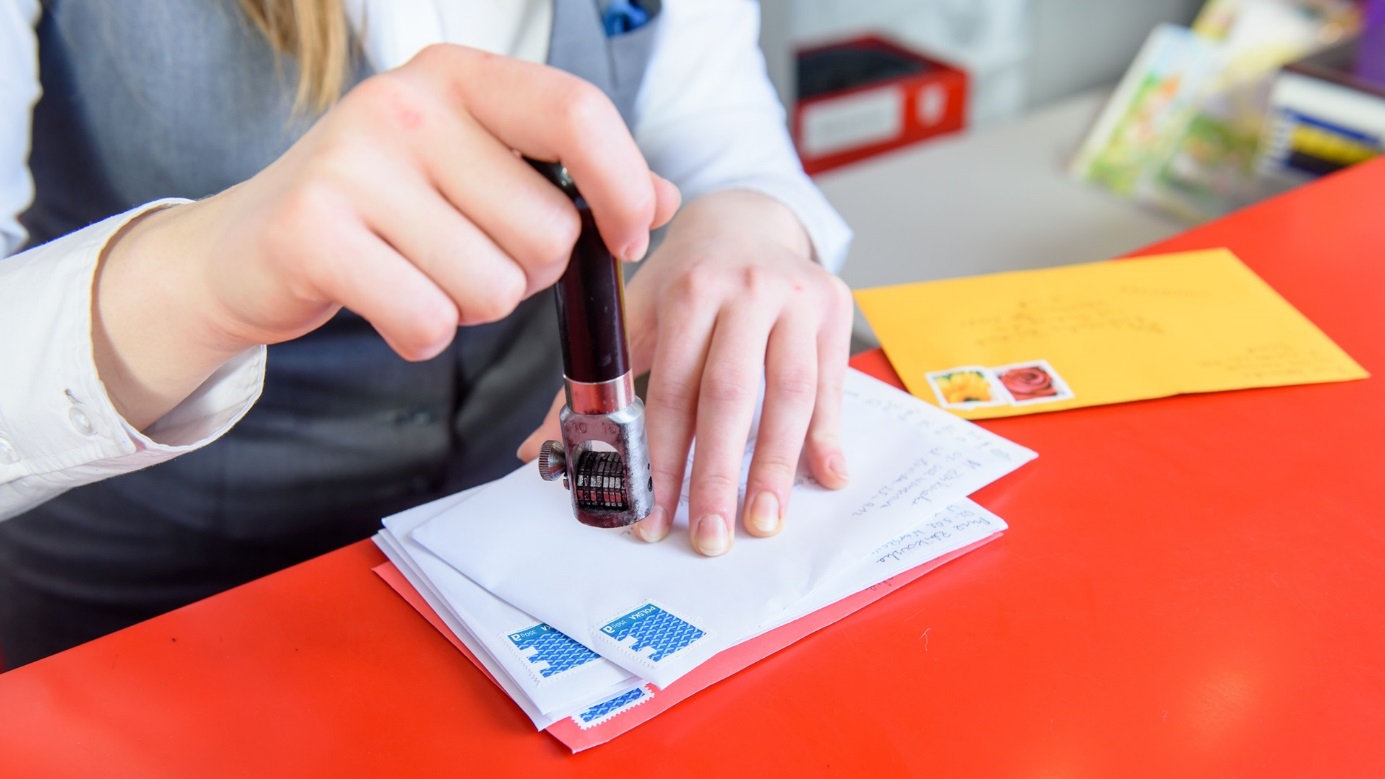 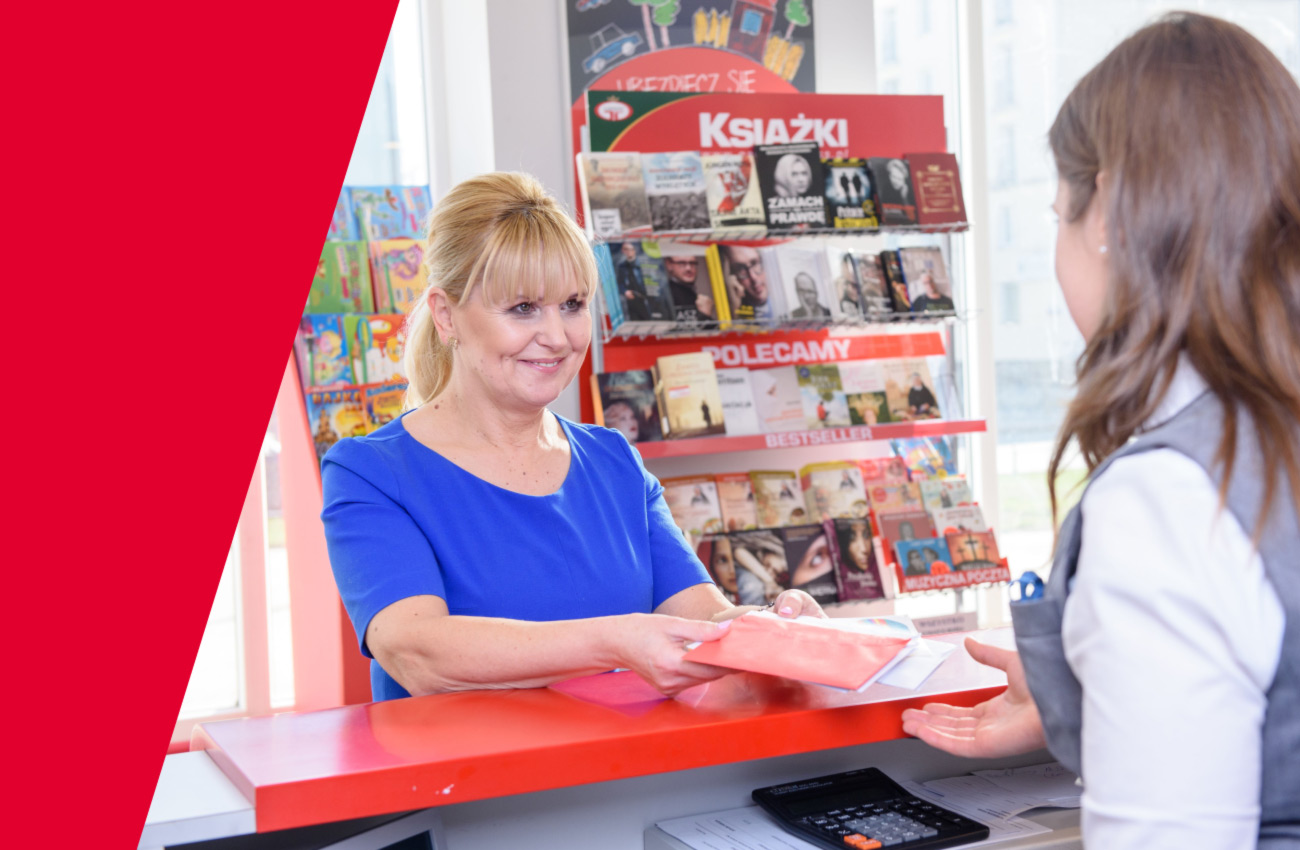 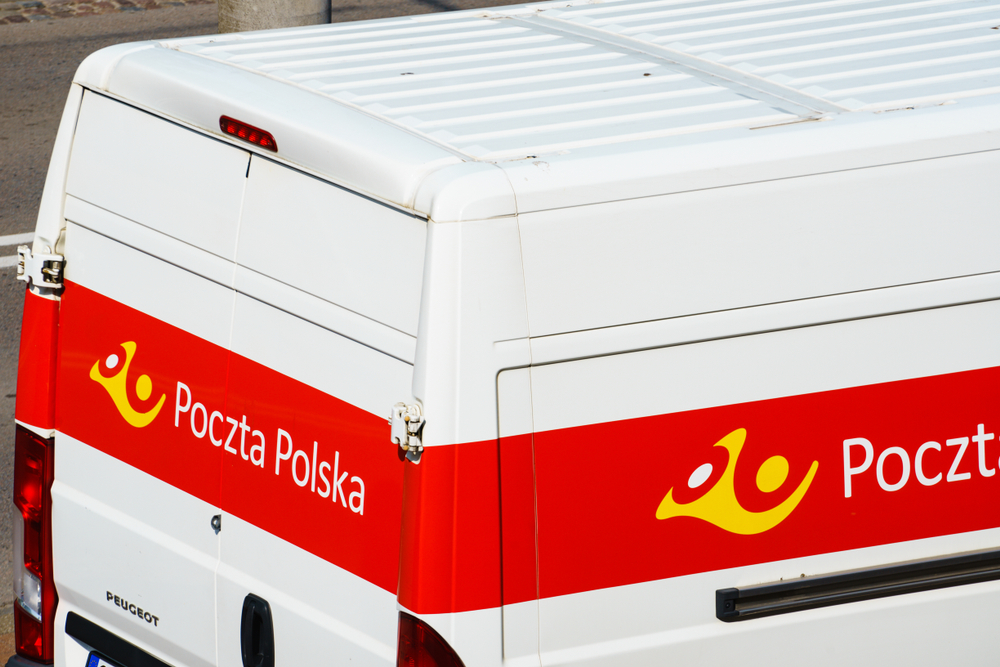 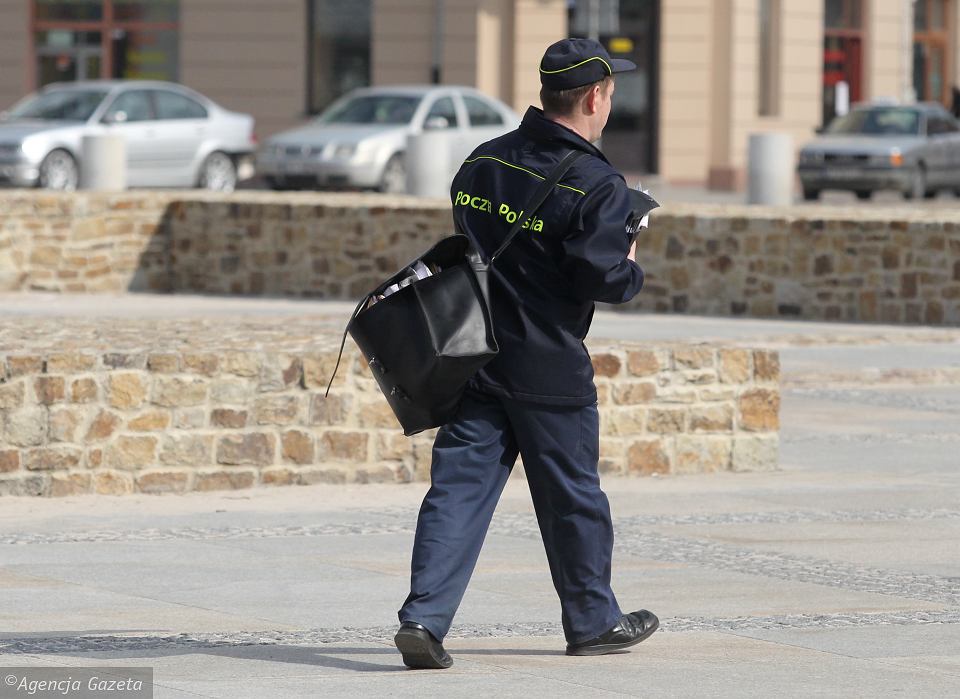 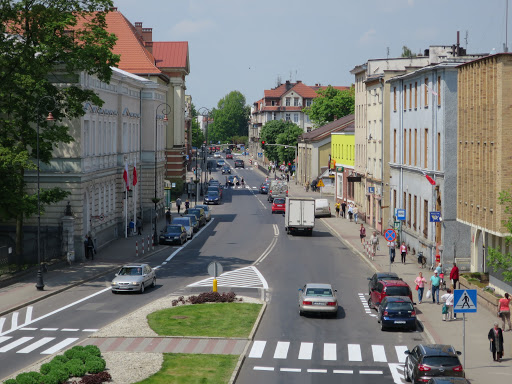 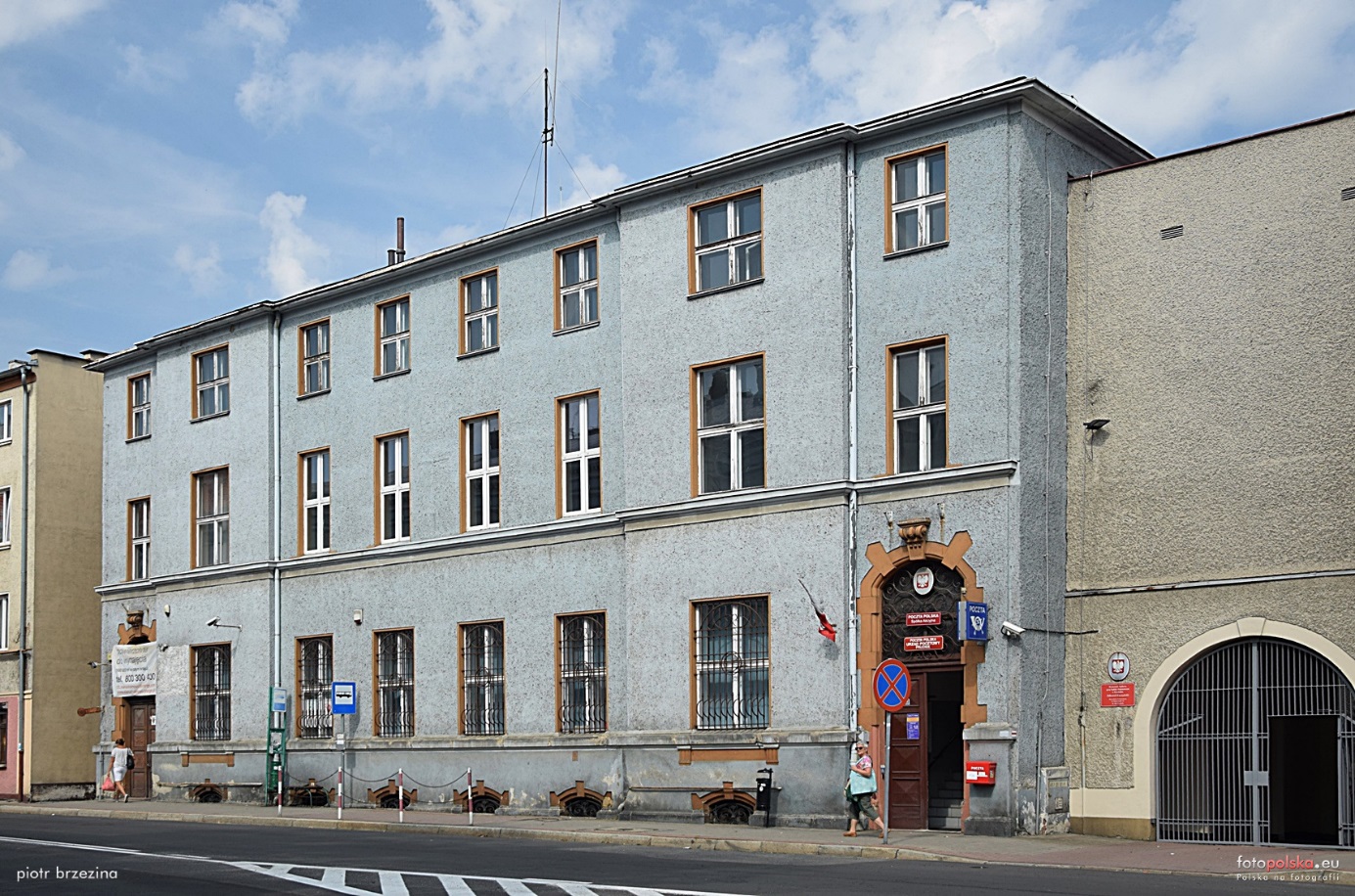 3. Posłuchaj wiersza Bożeny Forma Poczta Poczta                        Dzisiaj zwiedzamy pocztę z panią,                                                                                            grzecznie parami idziemy za nią.                                                                                             Jesteśmy na miejscu, wchodzimy                                                                                                          dużymi drzwiami, nikogo nie potrącamy.*O! Jak tu pięknie! Wszystko oszklone,                                                                                      popatrzmy w jedną i drugą stronę.                                                                                             Szklane okienka wszędzie przed nami                                                                                                  z każdego miła uśmiecha się pani.*Ludzie blankiety w dłoniach trzymają                                                                                     pieniądze wpłacają i wypłacają.                                                                                                             I wysyłają listy i paczki                                                                                                               starannie kleją pocztowe znaczki.*Ład i porządek wszędzie panuje                                                                                                  każdy wzorowo się zachowuje.4. Odpowiedz na pytania. - Gdzie pracuje listonosz? ( na poczcie )                                                                                                 - Co znajduje się na poczcie? ( okienka, skrzynki na listy)                                                                                                          - Jakie sprawy możemy załatwić na poczcie? (wysłać list, przekaz pocztowy, wpłacić, wypłacić pieniądze, zapłacić za rachunki)                                                                                                                                                       - Co można na poczcie kupić? ( znaczki, koperty, karty pocztowe …)                                                                                                    - Co to jest widokówka i jakie są jej inne nazwy? ( pocztówka, karta pocztowa )                                            - W jakich sytuacjach wysyła się widokówki? ( z okazji urodzin, z okazji świąt, wakacji)                              - Co dużego można wysłać na poczcie? (paczkę )                                                                                    – Jak należy się zachować na poczcie? (cicho)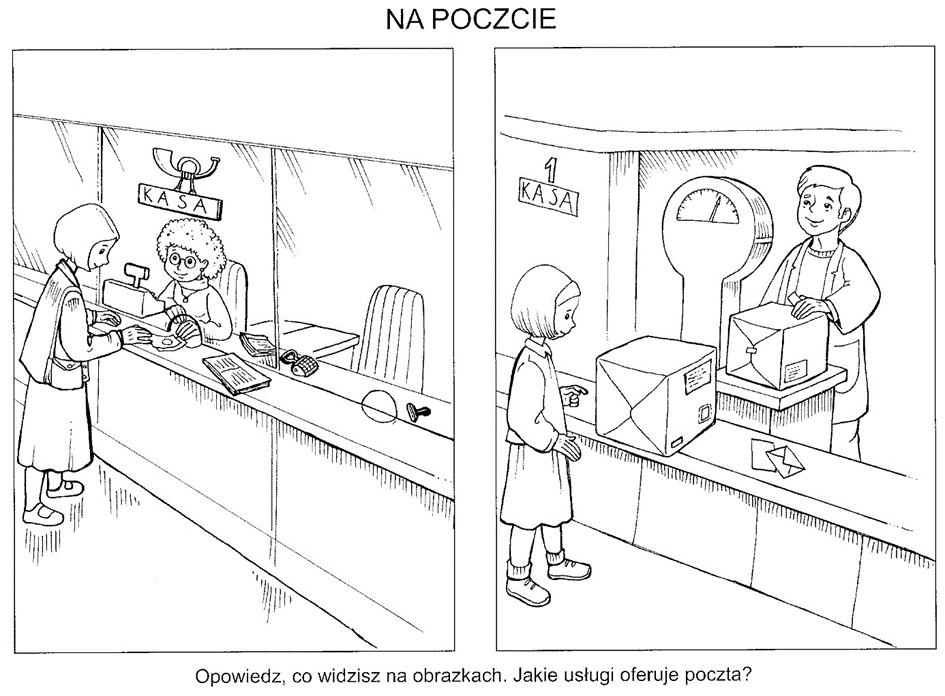 5. Przeczytaj.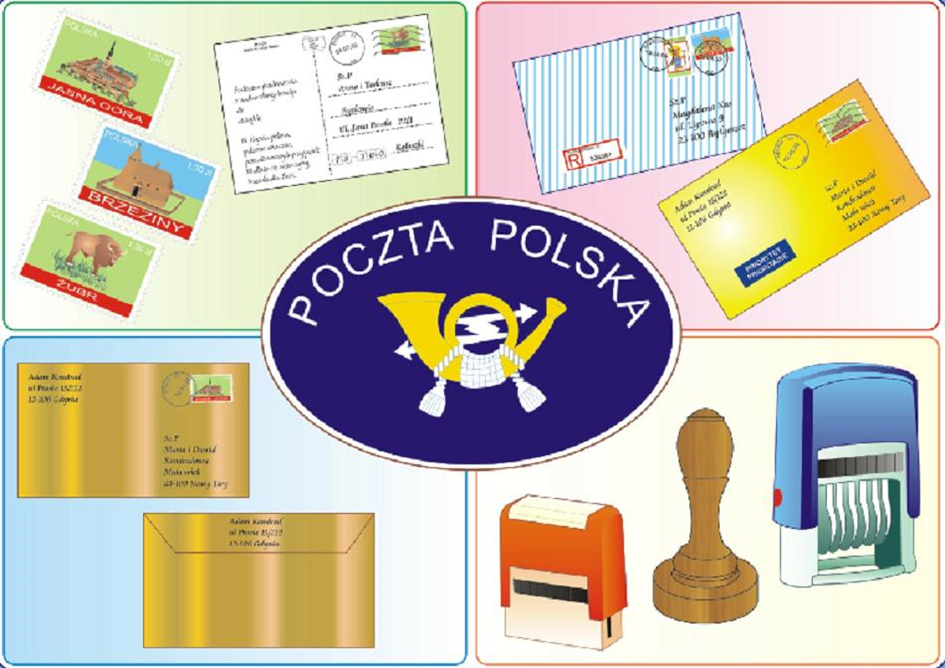 6. Opowiedz historyjkę obrazkową. 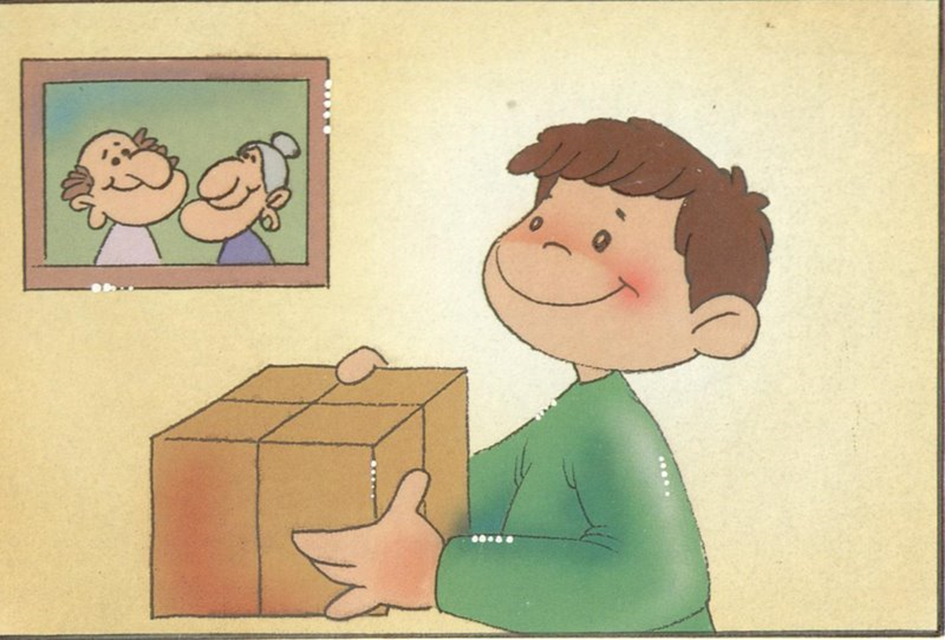 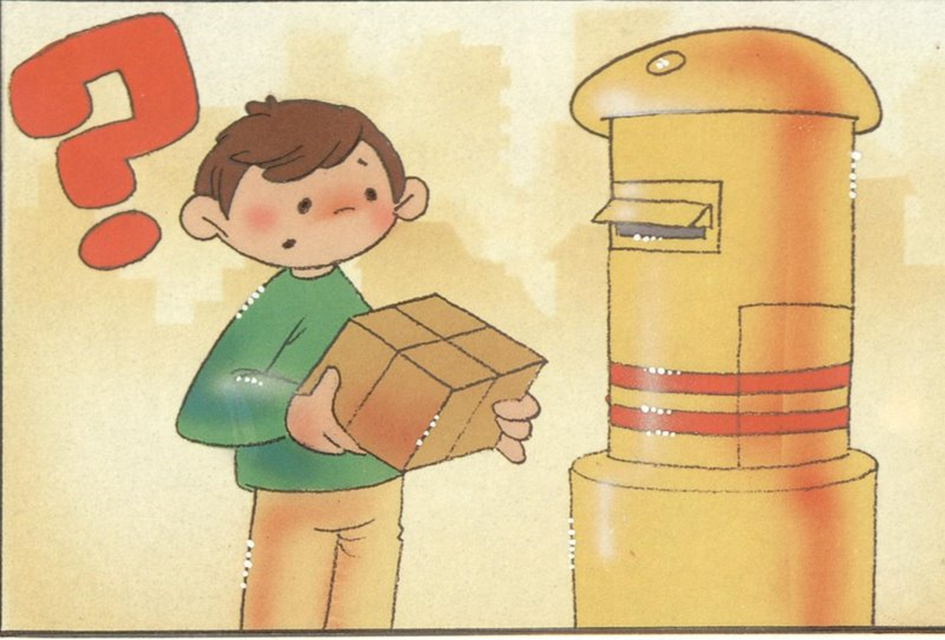 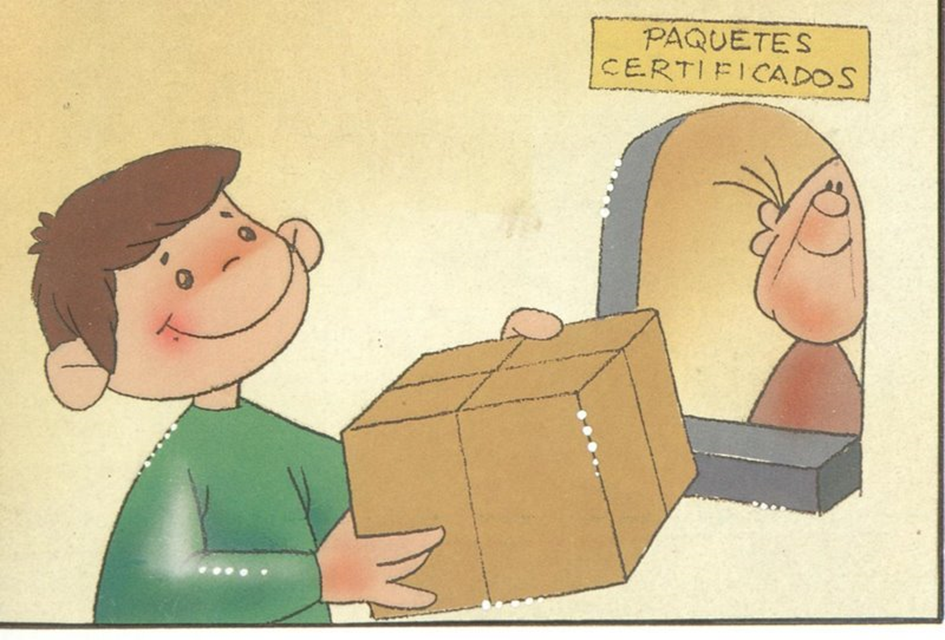 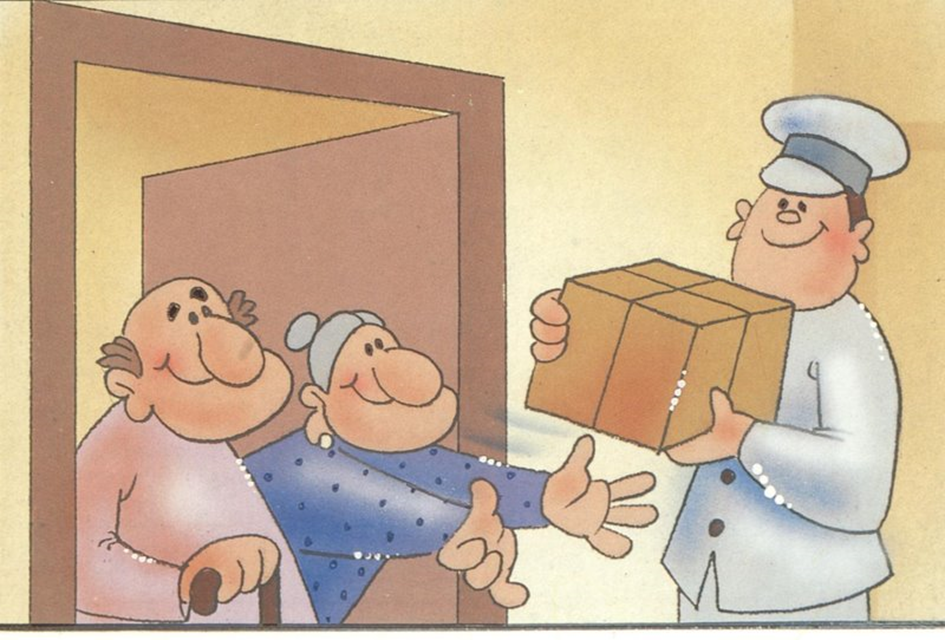 7. Wyobraź sobie, że stoisz w kolejce do okienka pocztowego w celu kupienia koperty                           i znaczka. Uporządkuj we właściwej kolejności rozsypankę zdaniową. Wpisz w okienko odpowiednią cyfrę. Poniżej karta pracy. KARTA PRACY - KAROL1. Zaznacz w kalendarzu poniżej dzisiejszą datę. 2. Poćwicz pisanie w zeszycie: p, P.3. Wyszukaj w wyrazach literę p, P. Zaznacz ja kolorem niebieskim. 4. Wyobraź sobie, że stoisz w kolejce do okienka pocztowego w celu kupienia koperty                           i znaczka. Uporządkuj we właściwej kolejności rozsypankę zdaniową. Wpisz w okienko odpowiednią cyfrę. 5. Dopasuj.NAKLEJA                                              KOPERTĘZAKLEJA                                               ZNACZEKWRZUCA                                               ZNACZKIKUPUJE                                                  LIST DO SKRZYNKIWYSYŁA                                                PACZKĘKARTA PRACY - PAWEŁ1. Zaznacz w kalendarzu poniżej dzisiejszą datę. 2. Poćwicz pisanie w zeszycie: p, P.3. Wyszukaj w wyrazach literę p, P. Zaznacz ja kolorem niebieskim. 4. Wyobraź sobie, że stoisz w kolejce do okienka pocztowego w celu kupienia koperty                           i znaczka. Uporządkuj we właściwej kolejności rozsypankę zdaniową. Wpisz w okienko odpowiednią cyfrę. 5. Dopasuj.NAKLEJA                                              KOPERTĘZAKLEJA                                               ZNACZEKWRZUCA                                               ZNACZKIKUPUJE                                                  LIST DO SKRZYNKIWYSYŁA                                                PACZKĘ6. Ułóż zdania z podanymi wyrazami:  …………………………………………………………………………………………………..…………………………………………………...........................................................................KWIECIEŃ 2020KWIECIEŃ 2020KWIECIEŃ 2020KWIECIEŃ 2020KWIECIEŃ 2020KWIECIEŃ 2020KWIECIEŃ 2020PONIEDZIAŁEKWTOREKŚRODACZWARTEKPIĄTEKSOBOTANIEDZIELA123456789101112131415161718192021222324252627282930LISTONOSZWAGAKOPERTAZNACZKILISTSTEMPLETORBASKRZYNKAPACZKIPOCZTAPOCZTÓWKAWIDOKÓWKAPrzywitanie się : dzień dobry.Pożegnanie się : do widzenia.Poproszenie o kopertę i znaczek.Zapłacenie za kupione rzeczy.KWIECIEŃ 2020KWIECIEŃ 2020KWIECIEŃ 2020KWIECIEŃ 2020KWIECIEŃ 2020KWIECIEŃ 2020KWIECIEŃ 2020PONIEDZIAŁEKWTOREKŚRODACZWARTEKPIĄTEKSOBOTANIEDZIELA123456789101112131415161718192021222324252627282930listonoszWAGAkopertaZNACZKILISTSTEMPLETORBAskrzynkapaczkaPOCZTApocztówka WIDOKÓWKAPożegnanie się : do widzenia.Przywitanie się : dzień dobry.Poproszenie o kopertę i znaczek.Zapłacenie za kupione rzeczy.KWIECIEŃ 2020KWIECIEŃ 2020KWIECIEŃ 2020KWIECIEŃ 2020KWIECIEŃ 2020KWIECIEŃ 2020KWIECIEŃ 2020PONIEDZIAŁEKWTOREKŚRODACZWARTEKPIĄTEKSOBOTANIEDZIELA123456789101112131415161718192021222324252627282930listonoszWAGAkopertaZNACZKILISTSTEMPLETORBAskrzynkapaczkaPOCZTApocztówka WIDOKÓWKAPożegnanie się : do widzenia.Przywitanie się : dzień dobry.Poproszenie o kopertę i znaczek.Zapłacenie za kupione rzeczy.poczta * list * listonosz